VorönnKennsluáætlun er sett fram með fyrirvara um breytingar. Víðistaðaskóli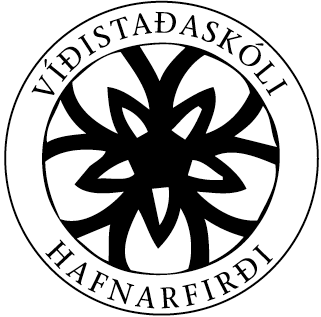 VíðistaðaskóliKennsluáætlunVíðistaðaskóli10. bekkur enskatímar á viku: 410. bekkur enska10. bekkur enskaKennari: Lára Marta Fleckenstein og Katrín HallgrímsdóttirVeturinn 2017 - 2018TegundNámsgögnBækur Spotlight 10 – lesbók og vinnubók, The Wave, MiseryMyndböndWorld Wide English, The Wave, MiseryLjósrit Málfræði æfingar, tímaritsgreinar, smásögurAnnaðLýsingKennslu- fyrirkomulagKennt í lotumSímat  Vika dagarNámsefni  - viðfangsefni0121.-25. ág.Kennsla hefst þriðjudaginn 22. ágúst.Afhending gagna og farið yfir skipulag.World wide English; Aaron from Northern IrelandSpotlight 10. Unit 2 – Ireland: Lesbók bls. 30-41. Vinnubók bls. 26-31 og 36-39.0228. ágúst – 1. Sept.Spotlight 10. Unit 2 – Ireland: Lesbók bls. 30-41. Vinnubók bls. 26-31 og 36-39. Aukaefni frá kennara.034. -8. sept.The Wave: Bókin lesin og verkefni unnin.0411.-15. sept.The Wave: Bókin lesin og verkefni unnin.0518.- 22. sept.The Wave: Bókin lesin og verkefni unnin.Bókmenntapróf0625.- 29. sept..Kvikmynd sýnd27. sept. Skipulagsdagur072.- 6. okt.Unit 4: Voices of English lesbók bls. 64-78 og vinnubók bls. 60-75Foreldradagur 3. okt.Könnun um stærð orðaforða089.-13. okt.Unit 4: Voices of English lesbók bls. 64-78 og vinnubók bls. 60-75Könnun um notkun orðaforða0916.- 20. okt.Unit 4: Voices of English lesbók bls. 64-78 og vinnubók bls. 60-75Vetrarfrí 19. og 20. okt. 1023.- 27. oktUnit 4: Voices of English lesbók bls. 64-78 og vinnubók bls. 60-75Spotlight 10 próf Unit 2 og Unit 41130. Okt.- 3. Nóv.Málfræði: Spotlight vinnubók bls. 137-146(nafnorð)Kynna ritunarverkefni – smásagaDagbók um tungumálanotkun126.- 10. nóv.Málfræði: Spotlight vinnubók bls. 137-146(nafnorð)1313.- 17. nóv.Málfræði: Spotlight vinnubók bls. 137-146(nafnorð)20. nóvember SkipulagsdagurMálfræði próf1420.- 24. nóv.LesturSkil ritunarverkefni - smásaga1527.-nóv.-1. des.. Ritgerðarþjálfun164.- 8. des.Ritgerðarþjálfun1711.- 15. des..Ritgerðarþjálfun1818.- 22. Des.Jólaþema19. des. Jólaskemmtun: 8.-10. bekkur011.- 5. jan.Hlustunarverkefni 3. jan. Skipulagsdagur028.- 12. jan.TED kynningarHlustunarpróf0315.- 19. jan.TED kynningar0422.- 26. jan.Spotlight 10: Unit 5 Fame – A Treacherous thing. Lesbók bls. 80-86. Vinnubók bls. 78-810529. jan.- 2. feb..Spotlight 10: Unit 5 Fame – A Treacherous thing. Lesbók bls. 80-86. Vinnubók bls. 78-81. Foreldrafundur 31.jan.
Orðaforðapróf065.- 9. feb.Málfræði: Spotlight vinnubók bls. 147-156 (tilvísunarfornöfn & sagnir)7.feb. Grunnskólahátíð712.- 16. febMálfræði: Spotlight vinnubók bls. 147-156 (tilvísunarfornöfn & sagnir)14. feb. Öskudagur819.- 23. feb.Akdemísk ritun23. feb. Skipulagsdagur926. feb. - 2. marsAkademísk ritumÞjálfun í notkun orðabókar og villuleit í word26.-27. feb. Vetrarfrí107.-11. marsMisery1112.- 16. marsMiseryBókmenntapróf1219.- 23. marsBóka og kvikmyndaþemaHorft á Misery1326.- 30. marsPáskar142. - 6 .aprílRitgerðarvinna: þema Misery2.apríl Annar í Páskum159. - 13. aprílRitgerðarvinna – Skil 18. apríl1616.- 21. aprílSpotlight 10: Unit 6. Lesbók 108-113. Vinnubók bls. 103-108 World wide English: Jeandre from South AfricaSumardagurinn fyrsti 19. apríl1723. - 27. aprílSpotlight 10: Unit 6. Lesbók 108-113. Vinnubók bls. 103-108 World wide English: Jeandre from South AfricaSpotlight 10 próf – unit 6 (orðaforði og lesskilningur)182.-6. maíMunnlegt próf: Tekur u.þ.b 5 mín. á hvern nemanda, spurt um daglegt líf og nemandi þarf að bera saman ljósmyndir. Áhersla á orðaforða, málfræði, framburð, skilning og flæði197.- 11. maíMálfræði: Vinnubók bls. 157-174Hlustunaræfingar10. maí Uppstigningardagur2014.- 18. maíMálfræði: Vinnubók bls. 157-174Óreglulegar sagnirHlustunarpróf pg málfræðipróf2121.- 25. maíSmásögur og fleiraPróf úr ólesnu efni sem kannar lesskilning nemenda.21. maí: Annar í Hvítasunnu23. -24. Námsmatsdagar 28. maí.- 1. JúníNámsmatsdagar og vorferð28.maí Skipulagsdagur4.- 8. . júníVordagar og skólaslit7. Júní SkólaslitNámsmatLýsing Vor og haustLesskilningurThe Wave, Misery, Spotlight unit 4 og 6, ólesinn textiOrðaforðiUnit 2,4,5 & 6: Próf MálfræðiMálfræðipróf – Spotlight 10 +  óreglulegar sagnir + ritanirTalað málMunnlegt enskupróf – einstaklings viðtöl, TED kynningRitun Akademísk ritun + óformleg ritun + smásagaHlustunHlustunarpróf, fjölmiðla verkefni